CEL-QPE60石英光电反应池优势特点
CEL-QPE石英光电反应池，为法兰形式的全密封石英光电反应器，密封法兰采用聚四氟乙烯PTFE、耐腐蚀尼龙或聚醚醚铜PEEK材料，既解决光电反应器的金属腐蚀问题，也解决了玻璃法兰的全密封的问题。产品应用
可适用于光催化的光电测试，也适用于IPCE的光电测试研究。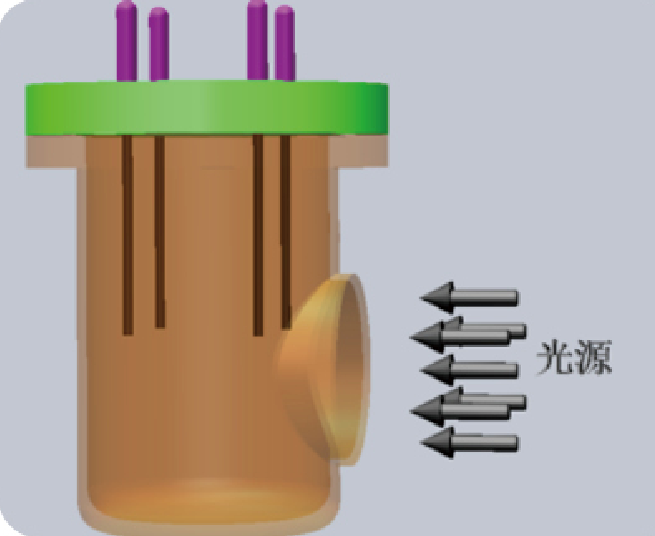 规格参数
池体材质：紫外高透石英；透光孔径：60mm；池体容积：500ml
池体为侧面石英透光,适用于紫外和可见光；配套聚四氟乙烯盖子；可任意选配三电极（工作电极，对电极，参比电极）；可选配进气和出气孔；可实现真空与惰性气体保护。型号池体容积透光窗口直径CEL-QPE40-5050mL30mmCEL-QPE40-100100mL40mmCEL-QPE60-250250mL60mmCEL-QPE60-500500mL60mm